About the Department of Planning, Industry and EnvironmentOur vision is to create thriving environments, communities and economies for the people of New South Wales. We focus on some of the biggest issues facing our state. We deliver sustainable water resource and environment management, secure our energy supply, oversee our planning system, maximise community benefit from government land and property, and create the conditions for a prosperous state. We strive to be a high-performing, world-class public service organisation that celebrates and reflects the full diversity of the community we serve and seeks to embed Aboriginal cultural awareness and knowledge throughout the department.Primary purpose of the roleLead the delivery of region-scale water strategies to determine the best solutions for long-term water resource resilience, including policy, planning and infrastructure solutions. The role leads water strategy research activities and projects, and liaises with government agencies, utilities, industry and community stakeholders in a highly market sensitive operating environment to inform strategy delivery consistent with the State's water reform agenda and relevant legislation.Key accountabilitiesLead engagement, research and strategy projects to deliver regional water strategies, as assigned, that establish how short and long-term water needs will be met for regional towns and communities, the environment, Aboriginal communities and industry. Project manage the delivery of assigned strategies with a particular focus on commercial and market sensitive governance, risk and contingency management frameworks; monitoring, evaluation and continuous improvement; project impact and quality measures; and frameworks to assess progress of plans and overall effectiveness.Lead effective consultation with key government and regional stakeholders, managing stakeholder relationships through communication, negotiation and issues management, explaining complex problems in simple terms to ensure stakeholders are engaged effectively and appropriately.Work with key partners and lead stakeholder engagement to identify issues, trends and options and formulate solutions to reduce risks relating to water security, supply and demand to an acceptable level including water use efficiency, water market, planning, policy and infrastructure options that improve water resource resilience.Work collaboratively across DPIE Water Group and other agencies to determine changes in water demand, assess drought risks and guide regional drought contingency management.Lead development of business cases for investment options aligned to identified priority catchment needs.Develop strategy implementation plans to realise the benefits of the regional water strategies, including to ensure that regional water options and solutions are effectively considered through related Water Group work programs, such as water resource planning and water sharing plans.Manage staff and resources to effectively deliver the regional water strategies assigned to the role.Key challengesManaging multiple large strategy projects with multiple components requiring the role to contribute expert advice to inform decision making regarding economic, planning, infrastructure and regional context issues of each regional water strategy Managing stakeholder expectations and negotiations given commercial and market sensitivities regarding strategy outcomes and deliverablesImplementing effective governance, performance and risk management tools to evaluate and assess strategy effectiveness
Key relationshipsRole dimensionsDecision makingThis role:Accountable for the delivery of assigned projects and work assignments on time, within budget and to expectations of quality, deliverables and outcomes.Refers to the Director decisions that require significant change to outcomes or timeframes; are likely to escalate or create substantial or contentious precedent; require a higher administrative or financial delegation, or submission to a higher level of management.Provides strategic leadership to staff working across NSW on Regional Water Strategies and related initiatives. Reporting lineDirector Regional Water StrategiesDirect reportsUp to five direct reportsBudget/ExpenditureTBCKey knowledge and experienceExtensive experience in one or more of the following: policy development, water planning, water markets, economics, natural resource management, environmental science, geomorphology, civil/environmental engineering and hydrology. Demonstrated experience in leading multiple complex, sensitive strategic initiatives across state and federal government jurisdictions (or comparable experience).Essential requirementsNSW Class C Driver Licence and willingness to undertake overnight travel.Capabilities for the roleThe NSW public sector capability framework describes the capabilities (knowledge, skills and abilities) needed to perform a role. There are four main groups of capabilities: personal attributes, relationships, results and business enablers, with a fifth people management group of capabilities for roles with managerial responsibilities. These groups, combined with capabilities drawn from occupation-specific capability sets where relevant, work together to provide an understanding of the capabilities needed for the role.The capabilities are separated into focus capabilities and complementary capabilities. Focus capabilitiesFocus capabilities are the capabilities considered the most important for effective performance of the role. These capabilities will be assessed at recruitment. The focus capabilities for this role are shown below with a brief explanation of what each capability covers and the indicators describing the types of behaviours expected at each level.Complementary capabilitiesComplementary capabilities are also identified from the Capability Framework and relevant occupation-specific capability sets. They are important to identifying performance required for the role and development opportunities. Note: capabilities listed as ‘not essential’ for this role are not relevant for recruitment purposes however may be relevant for future career development.ClusterPlanning, Industry and EnvironmentAgencyDepartment of Planning, Industry and EnvironmentDivision/Branch/UnitWater/ Regional Water Strategies/Metropolitan Water and UtilitiesLocationNegotiableClassification/Grade/BandClerk Grade 11/12Role Family (internal use only)Bespoke/Projects and Programs/LeadANZSCO Code132411PCAT Code1211192Date of ApprovalOctober 2019 (updated September 2020)Agency Websitewww.dpie.nsw.gov.auWho       WhyInternalDirector, Regional Water StrategiesReporting to and supporting the Director, Regional Water Strategies.Clarifies direction with the Director, implements that direction and reports on progress back to the Director.Works collaboratively and supportively with other Managers across DPIE Water Group to achieve corporate outcomesEscalate risks and opportunities to the Director Report on progress and key milestonesOther DPIE Water unitsLead discussions and decisions regarding key aspects of Regional Water StrategiesEffectively engage and work with other areas of the business as required to deliver Regional Water Strategies or to inform other deliverablesStakeholdersProvide expert advice on a range of related issues and strategiesOptimise involvement of other areas of the organisation to ensure defined outcomes are achievedManage expectations and resolve issues, in consultation with the DirectorEffectively and appropriately manage market sensitive informationExternalState and Federal Government AgenciesSupport the Director or engage in, consult and negotiate the broader development, delivery and evaluation of the Regional Water Strategies program for NSW, as delegatedNon-government stakeholdersBuild ongoing effective relationships with external stakeholders to understand their risks and preferred solutions to effectively develop and implement regional water strategiesManage expectations, resolve issues and appropriately manage market sensitive information, as delegatedFOCUS CAPABILITIESFOCUS CAPABILITIESFOCUS CAPABILITIESFOCUS CAPABILITIESFOCUS CAPABILITIESCapability group/setsCapability nameBehavioural indicatorsLevel 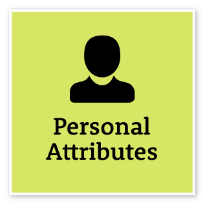 Display Resilience and CourageBe open and honest, prepared to express your views, and willing to accept and commit to changeDisplay Resilience and CourageBe open and honest, prepared to express your views, and willing to accept and commit to changeBe flexible, show initiative and respond quickly when situations changeGive frank and honest feedback and adviceListen when ideas are challenged, seek to understand the nature of the comment and respond appropriatelyRaise and work through challenging issues and seek alternativesRemain composed and calm under pressure and in challenging situationsAdeptAct with IntegrityBe ethical and professional, and uphold and promote the public sector valuesAct with IntegrityBe ethical and professional, and uphold and promote the public sector valuesModel the highest standards of ethical and professional behaviour and reinforce their useRepresent the organisation in an honest, ethical and professional way and set an example for others to followPromote a culture of integrity and professionalism within the organisation and in dealings external to governmentMonitor ethical practices, standards and systems and reinforce their useAct promptly on reported breaches of legislation, policies and guidelinesAdvanced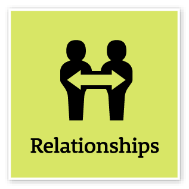 Communicate EffectivelyCommunicate clearly, actively listen to others, and respond with understanding and respectCommunicate EffectivelyCommunicate clearly, actively listen to others, and respond with understanding and respectPresent with credibility, engage diverse audiences and test levels of understandingTranslate technical and complex information clearly and concisely for diverse audiencesCreate opportunities for others to contribute to discussion and debateContribute to and promote information sharing across the organisationManage complex communications that involve understanding and responding to multiple and divergent viewpointsExplore creative ways to engage diverse audiences and communicate informationAdjust style and approach to optimise outcomesWrite fluently and persuasively in plain English and in a range of styles and formatsAdvancedWork CollaborativelyCollaborate with others and value their contributionWork CollaborativelyCollaborate with others and value their contributionEncourage a culture that recognises the value of collaborationBuild cooperation and overcome barriers to information sharing and communication across teams and unitsShare lessons learned across teams and unitsIdentify opportunities to leverage the strengths of others to solve issues and develop better processes and approaches to workActively use collaboration tools, including digital technologies, to engage diverse audiences in solving problems and improving servicesAdept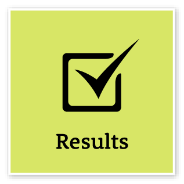 Deliver ResultsAchieve results through the efficient use of resources and a commitment to quality outcomesDeliver ResultsAchieve results through the efficient use of resources and a commitment to quality outcomesUse own and others’ expertise to achieve outcomes, and take responsibility for delivering intended outcomesMake sure staff understand expected goals and acknowledge staff success in achieving theseIdentify resource needs and ensure goals are achieved within set budgets and deadlinesUse business data to evaluate outcomes and inform continuous improvementIdentify priorities that need to change and ensure the allocation of resources meets new business needsEnsure that the financial implications of changed priorities are explicit and budgeted forAdeptDemonstrate AccountabilityBe proactive and responsible for own actions, and adhere to legislation, policy and guidelinesDemonstrate AccountabilityBe proactive and responsible for own actions, and adhere to legislation, policy and guidelinesDesign and develop systems to establish and measure accountabilitiesEnsure accountabilities are exercised in line with government and business goalsExercise due diligence to ensure work health and safety risks are addressedOversee quality assurance practicesModel the highest standards of financial probity, demonstrating respect for public monies and other resourcesMonitor and maintain business-unit knowledge of and compliance with legislative and regulatory frameworksIncorporate sound risk management principles and strategies into business planningAdvanced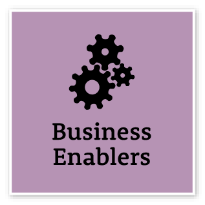 Project ManagementUnderstand and apply effective planning, coordination and control methodsProject ManagementUnderstand and apply effective planning, coordination and control methodsPrepare and review project scope and business cases for projects with multiple interdependenciesAccess key subject-matter experts’ knowledge to inform project plans and directionsDesign and implement effective stakeholder engagement and communications strategies for all project stagesMonitor project completion and implement effective and rigorous project evaluation methodologies to inform future planningDevelop effective strategies to remedy variances from project plans and minimise impactManage transitions between project stages and ensure that changes are consistent with organisational goalsParticipate in governance processes such as project steering groupsAdvanced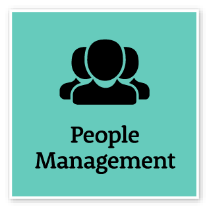 Manage and Develop PeopleEngage and motivate staff, and develop capability and potential in othersManage and Develop PeopleEngage and motivate staff, and develop capability and potential in othersDefine and clearly communicate roles, responsibilities and performance standards to achieve team outcomesAdjust performance development processes to meet the diverse abilities and needs of individuals and teamsDevelop work plans that consider capability, strengths and opportunities for developmentBe aware of the influences of bias when managing team membersSeek feedback on own management capabilities and develop strategies to address any gapsAddress and resolve team and individual performance issues, including unsatisfactory performance, in a timely and effective wayMonitor and report on team performance in line with established performance development frameworksAdeptCOMPLEMENTARY CAPABILITIESCOMPLEMENTARY CAPABILITIESCOMPLEMENTARY CAPABILITIESCOMPLEMENTARY CAPABILITIESCOMPLEMENTARY CAPABILITIESCapability group/setsCapability nameDescriptionLevel Manage SelfManage SelfShow drive and motivation, an ability to self-reflect and a commitment to learningAdeptValue Diversity and InclusionValue Diversity and InclusionDemonstrate inclusive behaviour and show respect for diverse backgrounds, experiences and perspectivesIntermediateCommit to Customer ServiceCommit to Customer ServiceProvide customer-focused services in line with public sector and organisational objectivesAdeptInfluence and NegotiateInfluence and NegotiateGain consensus and commitment from others, and resolve issues and conflictsAdeptPlan and PrioritisePlan and PrioritisePlan to achieve priority outcomes and respond flexibly to changing circumstancesAdeptThink and Solve ProblemsThink and Solve ProblemsThink, analyse and consider the broader context to develop practical solutionsAdeptFinanceFinanceUnderstand and apply financial processes to achieve value for money and minimise financial riskIntermediateTechnologyTechnologyUnderstand and use available technologies to maximise efficiencies and effectivenessIntermediateProcurement and Contract ManagementProcurement and Contract ManagementUnderstand and apply procurement processes to ensure effective purchasing and contract performanceAdeptInspire Direction and PurposeInspire Direction and PurposeCommunicate goals, priorities and vision, and recognise achievementsIntermediateOptimise Business OutcomesOptimise Business OutcomesManage people and resources effectively to achieve public valueIntermediateManage Reform and ChangeManage Reform and ChangeSupport, promote and champion change, and assist others to engage with changeIntermediate